№348                                                                                                11 октября  2019г.ПОСТАНОВЛЕНИЕКАРАР                  В соответствии с постановлением  Кабинета Министров Республики Татарстан от 16.09.2019 № 837  «О внесении изменений в постановление Кабинета Министров Республики Татарстан от 19.07.2014 № 512 «Об утверждении государственной программы «Реализация антикоррупционной политики Республики Татарстан на 2015 – 2020 годы» ПОСТАНОВЛЯЕТ:Внести в постановление Исполнительного комитета Алькеевского муниципального района от 29.11.2014 г. №495  «Об утверждении муниципальной программы «Реализация антикоррупционной политики в Алькеевском муниципальном районе на 2015-2020 годы» следующие изменения:- в наименовании, пункте 1 цифры «2015-2021» заменить цифрами «2015-2022»;            - в муниципальной программе «Реализация антикоррупционной политики в Алькеевском муниципальном районе на 2015-2021 годы» (далее –Программа), утвержденной указанным постановлением:- в наименовании цифры «2015-2021» заменить цифрами «2015-2022      - в  паспорте Программы:        - в строке «Наименование программы» цифры «2015-2021» заменить цифрами «2015-2022»;- в строке «Сроки и этапы реализации Программы» цифры «2015-2021» заменить цифрами «2015-2022»;- строку «Источники финансирования» общий объем финансирования Программы за счет средств местного бюджета составляет 644 тыс.рублей.- в разделе II «Цель и основные задачи Программы»:- в абзаце двенадцатое слово «к концу 2021 года», заменить словами «к концу 2021 года»- в разделе IV «Механизм реализации и оценка эффективности Программы»:- в пятом абзаце цифру «2021» заменить «2022».            2. Разместить настоящее постановление на официальном сайте Алькеевского муниципального района и официальном портале правовой информации Республики Татарстан в информационно-телекоммуникационной сети «Интернет».            3. Контроль за исполнением настоящего постановления оставляю за собой. Руководитель Исполнительного комитетаАлькеевского муниципального района                                       И.В.ЮсуповРЕСПУБЛИКА ТАТАРСТАНИСПОЛНИТЕЛЬНЫЙ КОМИТЕТ АЛЬКЕЕВСКОГОМУНИЦИПАЛЬНОГО РАЙОНА422870, С.Базарные Матаки, ул.С.Крайнова,д.56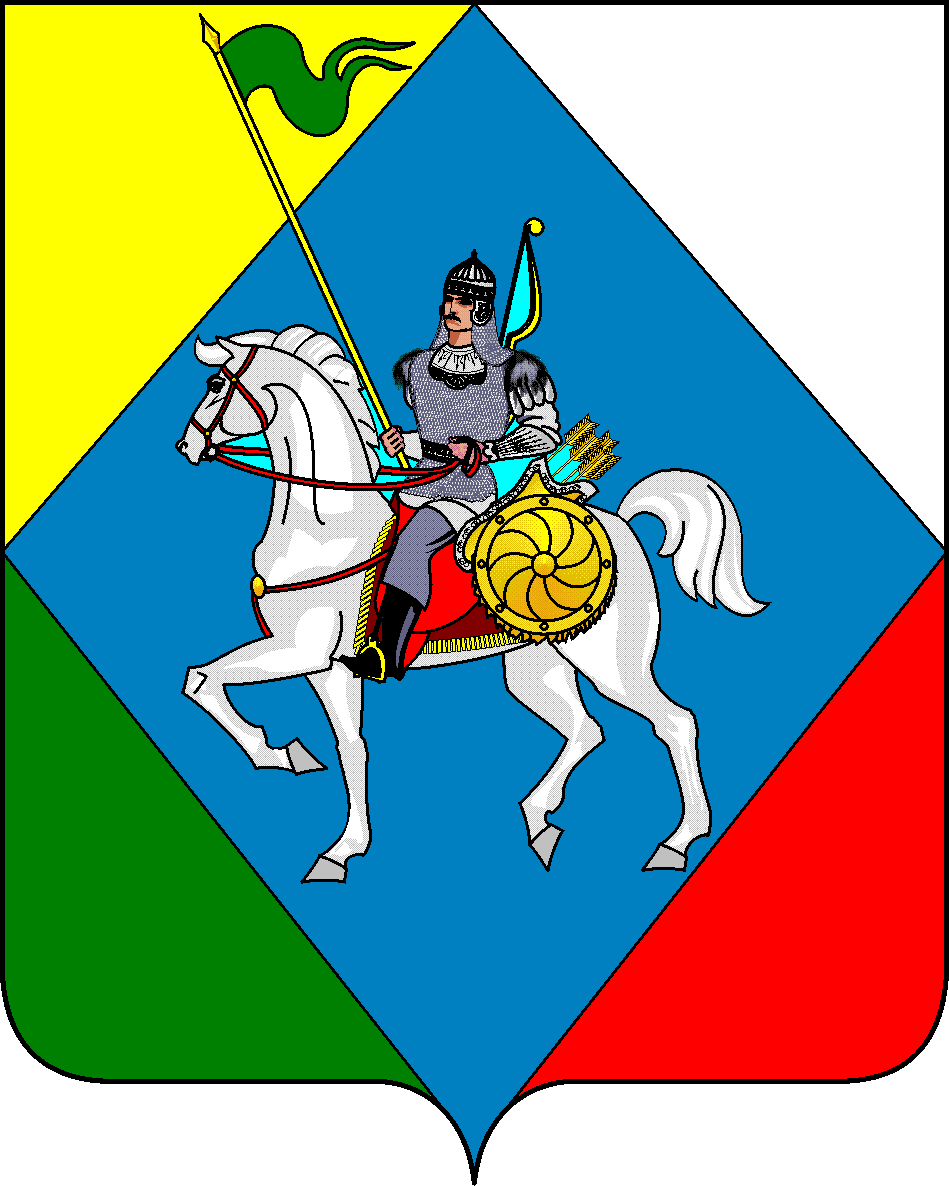 ТАТАРСТАН РЕСПУБЛИКАСЫӘЛКИМУНИЦИПАЛЬ РАЙОНЫБАШКАРМА КОМИТЕТЫ 422870, РТ Базарлы Матак авылы, С.Крайнов ур.,56Телефон: (84346) 20-0-26, факс: (84346) 21-7-60. E-mail: alkay@tatar.ru,сайт: www.alkeevskiy.tatarstan.ru.Телефон: (84346) 20-0-26, факс: (84346) 21-7-60. E-mail: alkay@tatar.ru,сайт: www.alkeevskiy.tatarstan.ru.Телефон: (84346) 20-0-26, факс: (84346) 21-7-60. E-mail: alkay@tatar.ru,сайт: www.alkeevskiy.tatarstan.ru.О внесении изменений в постановление Исполнительного комитета Алькеевского муниципального района от 29.11.2014 г. №495  «Об утверждении муниципальной программы «Реализация антикоррупционной политики в Алькеевском муниципальном районе на 2015-2021 годы»ГодСредства местного бюджета Алькеевского муниципального района РТ (тыс. рублей)201542,0201643,0201744,0201845,02019110,02020115,02021120,02022125,5